CURRICULUM VITAE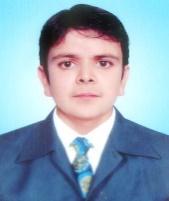 Business Development Sales and MarketingPersonal InformationJUNAID	DOB:	Mar 23, 1987		Marital Status: Single	Religion: IslamNationality:	Pakistani 	Email:	junaid.295092@2freemail.com 	Career ObjectiveSeeking good position in an organization to contribute with Excellency, full devotion and long-term commitment with organizational strategic goals or objectives. As well as to improve one’s& organizational efficiency through consistency in learning within dynamic environment.Work ExperienceWorking as Sales Officer in Sunrise Marketing from June, 2013 till Date.ResponsibilitiesHandling the Residential & Commercial projects.Attending meetings and Business Conferences with prospective clients.Maintaining the Quality of services for company's Goodwill and getting more bookings with the help of effective Market Research.Handling Broker's & clients queries.Active Participation in Product Launching and Expansion of Business.Conducting and taking active participating in Exhibitions and Promotions of our Product.Proper coordination with team members and various departments.Controlling of back office staff to update records and financial transactions.Conducting final meeting to change prospect into buyer.Worked as Stock Incharge, Monitoring &Evaluation Officer and Fee Software Incharge in Oriental Public School Mardan from August, 2011 to May 2013.Major responsibilitiesMaintaining Stock Record.Monitoring and Evaluation of Record.Maintaining SLC Record, Teachers Record, Students Record.Maintaining record through Software.Maintaining record through MS Excel.Creating ID cards through Software.Students Registration through Software.Teacher registration.Data entry (Result entry, Entry test)Maintaining SMS based system.Sales Executive in Suzuki Mardan Motors from April, 2010 to June, 2011. Major ResponsibilitiesImplementing Customer Relationship Management (CRM) for;Making follow up of Showroom visitors. Preparing customer lost case analysis report. Making Post-Sales follow up calls to new customers to determine sales satisfaction. Follow up of dissatisfied customers. Handling customer complaints.Sales Executive in Mobilink Franchise Takht Bhai from July, 2011 to August, 2011.Education 2013 – 2014:		MS/MPhil, Specialization (Marketing) from NUML University.			Course Work Completed. GPA= 3.542006–2010:	BBA (Hons) Specialization (Marketing). Level Attained Master’s Degree from Hazara University Dodhial, Mansehra. Percentage: 61% 2004 – 2006:		F.S.C from Board of Intermediate & Secondary Education Mardan.2002 – 2004:		S.S.C from Board of Intermediate & Secondary Education Mardan.Computer Skills:MS Office (full), Software Installation, Use of Internet, Adobe Photoshop.ProjectCompany	Suzuki Mardan MotorsTitle		MarketingRole		Business DevelopmentTenure	DEC-2009 TO FEB-2010Description	Course work attended at Suzuki Mardan Motors, Mardan.Also named as InternshipTrainings/ Workshops in Suzuki Mardan MotorsSales & Customer Satisfaction Level-1 on May 03, 2010. Sales & Customer Satisfaction Basic Level on December 21, 2009. Training attended on Suzuki Certified Used Car System.  Languages:Read, write, speak and Understand English, Urdu & PashtoStrengths:I can Adopt Quickly to new circumstances and working conditions and able to work with team. I like Targets and Challenges and have repute to meet them well within time. Apart from my credentials, I am proud to offer honesty and loyalty.Personal SkillsMotivation, Leadership, Team work, Independent work, Tolerance, Patience, Good Manners and Forward-Looking Nature.